Załącznik nr 7a do RegulaminuNaboru Wniosków o dofinansowaniez Rządowego Programu Odbudowy Zabytków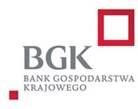 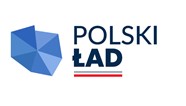 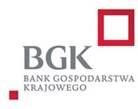 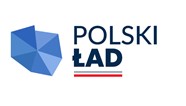 ________________________________ 	Nazwa i adres Wnioskodawcy  					OŚWIADCZENIE WNIOSKODAWCYDO PROMESY WSTĘPNEJZ RZĄDOWEGO PROGRAMU ODBUDOWY ZABYTKÓWPROMESA WSTĘPNA NR _______________________________________W związku z udzieleniem przez Bank Gospodarstwa Krajowego (BGK) w dniu ______________________ Promesy Wstępnej z Rządowego Programu Odbudowy Zabytków, Wnioskodawca niniejszym oświadcza, że Postępowanie zakupowe na realizację Inwestycji: __________________________________________________ (nazwa inwestycji), zostało ogłoszone w dniu _________________________________. 